Julegaver til vanskeligstilte barn i Litauen begynner å komme inn. Vi fortsetter å ta imot flere julegaver i tiden framover (klær, hygieneartikkel, godteri og leker). 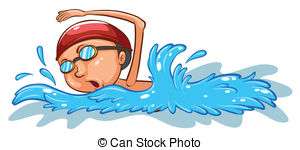 Jeg mangler fortsatt noen samtaleskjemaer til utviklingssamtalene i uke 46 og 47 (skjemaet lå bak i planboka). Som forberedelse til samtalene trenger jeg et par dager i forkant av samtalen til å fylle inn min informasjon i skjemaene.reflekskveldenJulegaver til vanskeligstilte barn i Litauen begynner å komme inn. Vi fortsetter å ta imot flere julegaver i tiden framover (klær, hygieneartikkel, godteri og leker). Jeg mangler fortsatt noen samtaleskjemaer til utviklingssamtalene i uke 46 og 47 (skjemaet lå bak i planboka). Som forberedelse til samtalene trenger jeg et par dager i forkant av samtalen til å fylle inn min informasjon i skjemaene.reflekskveldenUKEPLAN FOR 3. KLASSE UKE 46UKEPLAN FOR 3. KLASSE UKE 46UKEPLAN FOR 3. KLASSE UKE 46Mandag11.11.Oppstart, PALS, planbok mm3.kl ma (Iren)/4.kl. eng (Ane)4.kl. ma (Iren)/3.kl. eng (Ane)LEKSE TIL TIRSDAG:Lesing: Øv to avsnitt s.62 Draugen. Les høyt flere ganger.Ukelekse engelsk: Ukas gloser: Øv godt på glosene, slik at du husker dem på norsk og engelsk.Ukas øveord: Ord som er lette å forveksle (se øveark bakerst i planboka)Pugg 4-gangen som rekketelling:4 –8 -12 -16 -20 -24-28-32-36 40Mandag11.11.N&MSamf.f.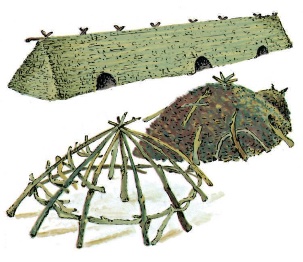 Samf.f.LEKSE TIL TIRSDAG:Lesing: Øv to avsnitt s.62 Draugen. Les høyt flere ganger.Ukelekse engelsk: Ukas gloser: Øv godt på glosene, slik at du husker dem på norsk og engelsk.Ukas øveord: Ord som er lette å forveksle (se øveark bakerst i planboka)Pugg 4-gangen som rekketelling:4 –8 -12 -16 -20 -24-28-32-36 40Tirsdag12.11.3.kl. ma (Iren)/4.kl. eng (Ane)Norsk (Iren)Norsk (Iren)LEKSE TIL ONSDAG:Lesing: resten s. 62 og s. 63. Les høyt flere ganger. Fortell hva du har lest.Ukelekse finskrift: En side videre.Matte: Gjør en side videre, eller gjør en side du forstår. Øv litt på gloser og på ukas øveord.Tirsdag12.11.3.kl. SFO/HJEM4.kl. arbeidsplan med norsk, engelsk, matteLEKSE TIL ONSDAG:Lesing: resten s. 62 og s. 63. Les høyt flere ganger. Fortell hva du har lest.Ukelekse finskrift: En side videre.Matte: Gjør en side videre, eller gjør en side du forstår. Øv litt på gloser og på ukas øveord.Onsdag13.11.3.kl. eng (Ane)/4.kl. ma (Iren)KRLE (Ane)Musikk (Cathrine)LEKSE TIL TORSDAG:Lesing: s. 64. Nøkken. Les høyt flere ganger. Fortell hva du har lest.Øv godt på engelskleksa, les og oversett.Svømming: Pakk med deg badetøy, såpe og håndkle. Vannflaske og litt ekstra mat?Onsdag13.11.Norsk (Iren)Norsk (Iren)Kor 1.-7.kl. (Cathrine)LEKSE TIL TORSDAG:Lesing: s. 64. Nøkken. Les høyt flere ganger. Fortell hva du har lest.Øv godt på engelskleksa, les og oversett.Svømming: Pakk med deg badetøy, såpe og håndkle. Vannflaske og litt ekstra mat?Torsdag14.11.Norsk (Iren)KRLE (Ane)Matte (Iren)LEKSE TIL FREDAG:Lesing: s. 65 Spøkelser. Les høyt flere ganger. Fortell hva du har lest.Ukegloser: Husker du glosene nå?Ukas øveord: Husker du hvordan orda skrives?Ukelekse engelsk:Torsdag14.11.SvømmingLEKSE TIL FREDAG:Lesing: s. 65 Spøkelser. Les høyt flere ganger. Fortell hva du har lest.Ukegloser: Husker du glosene nå?Ukas øveord: Husker du hvordan orda skrives?Ukelekse engelsk:Fredag15.11.K&H (Trine)K&H (Trine)Norsk, ukeslutt m. PALSFelles matpakkelunsjFredag15.11.Hjem/SFOGod helg!FagMål 3.klasse uke 46Kan noeKan godtNorsk«Et bilde kan si mer enn 1000 ord» - Vi studerer bilder og øver strategier for å utnytte at bilder er støtte til tekstenVi øver på enkel og dobbel konsonant:Jeg vet at i ord med LANG vokal følger enkel konsonant (tiger, baken, lege- vi drar på vokalene a,e,i,o,u,y,æ,ø,å)Jeg vet at i ord med KORT vokal følger dobbel konsonant (tigger, bakken, legge – vi «hopper»).MatteJeg kan raskt si 4-gangen som rekketelling.Jeg vet at multiplikasjon er det samme som gjentatt addisjon (4*3 = 3+3+3+3).EngelskN&MSamf.f.Jeg kan fortelle fakta om hvordan mennesker i Norden levde i forhistorisk tid, steinalderen.Sosiale ferdigheterJeg er rolig i klasserommet.Jeg lytter nøye til andre som prater.Jeg ignorerer forstyrrelser rundt meg i timene.Kommentarer fra skolenKommentarer fra hjemmetHjemmets underskrift: Hjemmets underskrift: Hjemmets underskrift: UKEPLAN FOR 4. KLASSE UKE 46UKEPLAN FOR 4. KLASSE UKE 46UKEPLAN FOR 4. KLASSE UKE 46Mandag11.11.Oppstart PALS, planbok, mm3.kl ma (Iren)/4.kl. eng (Ane)4.kl. ma (Iren)/3.kl. eng (Ane)LEKSE TIL TIRSDAG:Lesing: s. 54 Tomas Alva Edison Les høyt flere ganger og fortell hva du har lest.Ukelekse engelsk: Ukas gloser: Øv godt på glosene, slik at du husker dem på norsk og engelsk.Ukas øveord: Ord som er lette å forveksle (se øveark bakerst i planboka).Pugg 6-gangen som rekketelling:6-12-18-24-30-36- 42-48 -54-60Mandag11.11.N&MSamf.f.Samf.f.LEKSE TIL TIRSDAG:Lesing: s. 54 Tomas Alva Edison Les høyt flere ganger og fortell hva du har lest.Ukelekse engelsk: Ukas gloser: Øv godt på glosene, slik at du husker dem på norsk og engelsk.Ukas øveord: Ord som er lette å forveksle (se øveark bakerst i planboka).Pugg 6-gangen som rekketelling:6-12-18-24-30-36- 42-48 -54-60Tirsdag12.11.3.kl. ma (Iren)/4.kl. eng (Ane)Norsk (Iren)Norsk (Iren)LEKSE TIL ONSDAG:Lesing: to avsnitt s.55. Les høyt flere ganger, gjenfortell hva du har lest.Ukelekse finskrift: En side videre.Matte: Gjør en side videre, eller gjør en side du forstår.Øv litt på gloser og på ukas øveord.Tirsdag12.11.3.kl. SFO/HJEM4.kl. arbeidsplan med norsk, engelsk, matteLEKSE TIL ONSDAG:Lesing: to avsnitt s.55. Les høyt flere ganger, gjenfortell hva du har lest.Ukelekse finskrift: En side videre.Matte: Gjør en side videre, eller gjør en side du forstår.Øv litt på gloser og på ukas øveord.Onsdag13.11.3.kl. eng (Ane)/4.kl. ma (Iren)KRLE (Ane)Musikk (Cathrine)LEKSE TIL TORSDAG:Lesing: siste avsnitt s55 og s.56. Les høyt flere ganger. Fortell hva du har lest.Øv godt på engelskleksa, les og oversett til norsk.Svømming: Pakk med deg badetøy, såpe og håndkle. Vannflaske og litt ekstra mat?Onsdag13.11.Norsk (Iren)Norsk (Iren)Kor 1.-7.kl. (Cathrine)LEKSE TIL TORSDAG:Lesing: siste avsnitt s55 og s.56. Les høyt flere ganger. Fortell hva du har lest.Øv godt på engelskleksa, les og oversett til norsk.Svømming: Pakk med deg badetøy, såpe og håndkle. Vannflaske og litt ekstra mat?Torsdag14.11.Norsk (Iren)KRLE (Ane)Matte (Iren)LEKSE TIL FREDAG:Lesing: s.57. Les høyt flere ganger. Fortell hva du har lest. Ukegloser: Husker du glosene nå?Ukas øveord: Husker du hvordan orda skrives?Ukelekse engelsk:Torsdag14.11.SvømmingLEKSE TIL FREDAG:Lesing: s.57. Les høyt flere ganger. Fortell hva du har lest. Ukegloser: Husker du glosene nå?Ukas øveord: Husker du hvordan orda skrives?Ukelekse engelsk:Fredag15.11.K&H (Trine)K&H (Trine)Norsk, ukeslutt m. PALSFelles matpakkelunsjFredag15.11.Hjem/SFOGod helg!FagMål 4.klasse uke 46Kan noeKan godtNorsk«Et bilde kan si mer enn 1000 ord» - Vi studerer bilder og øver strategier for å utnytte at bilder er støtte til teksten.Vi øver på enkel og dobbel konsonant:Jeg vet at i ord med LANG vokal følger enkel konsonant (tiger, baken, lege- vi drar på vokalene a,e,i,o,u,y,æ,ø,å)Jeg vet at i ord med KORT vokal følger dobbel konsonant (tigger, bakken, legge – vi «hopper»).MatteJeg kan raskt si 6-gangen som rekketelling.Jeg kan multiplisere tall med 10, 100,1000Jeg vet at multiplikasjon er det samme som gjentatt addisjon (4*3 = 3+3+3+3).EngelskN&MSamf.f.Jeg kan fortelle fakta om hvordan mennesker i Norden levde i forhistorisk tid, steinalderen og bronsealderen.Sosiale ferdigheterJeg er rolig i klasserommet.Jeg lytter nøye til andre som prater.Jeg ignorerer forstyrrelser rundt meg i timene.Kommentarer fra skolenKommentarer fra hjemmetHjemmets underskrift: Hjemmets underskrift: Hjemmets underskrift: 